Beautiful Doodles 4 U 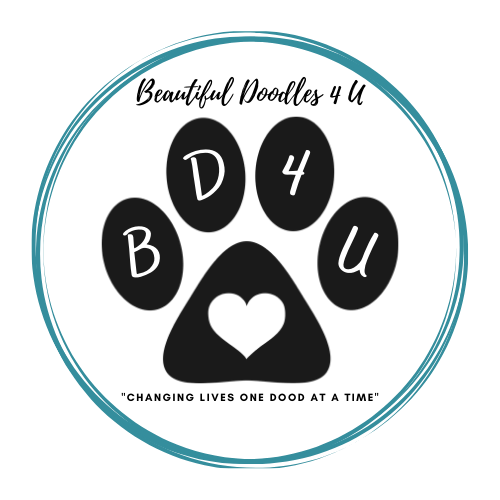 Health Warranty, Purchase Agreement, Spay/Neuter ContractPRICING FOR PUPPIES/DOG Born In 2022 SOLD AS *PET ONLY*F1 MOYEN GOLDENDOODLE $2800F1 STANDARD GOLDENDOODLE $2800F1B MOYEN GOLDENDOODLE $2800F1B STANDARD GOLDENDOODLE $2800MULTIGEN MINI GOLDENDOODLE $3200MULTIGEN MOYEN GOLDENDOODLE $2800MULTIGEN STANDARD GOLDENDOODLE $2800F1 MOYEN BERNEDOODLE $3800F1 STANDARD BERNEDOODLE $3800F1B MOYEN BERNEDOODLE $3800F1B STANDARD BERNEDOODLE $3800This contract is entered into between:Daneesha Jonescu- Beautiful Doodles 4 U LLC (hereinafter "SELLER")And ____________________ (hereinafter "BUYER").On ________________ The Buyer paid a non-refundable reservation of $500.00 to the Seller towards the Purchase price of $____________. The remaining balance of $____________ is due on or before the day of Pick Up and does NOT include shipping/delivery charges as well as additional charges such as Baxter & Bella Opt In, Snuggle Puppy. This will hold a puppy for one week after it turns 9 weeks, at which time balance is to be paid and arrangements made for pickup/delivery. For Older puppies this will hold for one week at which time balance is to be paid and arrangement made for pickup/delivery. No puppy will be held or delivered without reservation and/or balance being paid.Seller’s Responsibility____The Seller guarantees that the Doodle puppy is in good health (minus potential intestinal parasites) and has received the following things:Age-appropriate immunizationsSubcutaneous microchipDewormingHealth certificate (available at the time buyer takes possession)____The seller provides warranty against debilitating congenital defects for a period of (2) years after the date of sale. Beautiful Doodles 4 U does not warranty Hip, Elbow or joint issues as environmental, diet, and exercise are all major contributing factors out of the seller’s control. BD4U will provide you with a proper exercise booklet for age-appropriate exercise. Seller guarantees all possible steps have been taken with sire/dam selection and breeding to prevent hereditary issues.Debilitating congenital defects are defined as those present since birth that are either life-threatening or would prevent the Doodle puppy from fulfilling the intended purpose for which it was purchased. Any suspected debilitating congenital defect must be confirmed by a licensed veterinarian (including necropsy if patient dies).Buyer must supply any requested veterinary records related to condition to the seller within seven days of diagnosis.  Seller has the right to require a second opinion from a veterinarian and/or veterinary specialist of the seller’s choice at the seller’s expense. If necropsy is performed and results in undetermined, or inconclusive diagnosis, warranty is void.If congenital defect is identified within warranty period the buyer has the option to obtain a replacement Doodle puppy of equal or lesser value from the next available litter.Original Doodle puppy need not be returned provided there is proper documentation of congenital issue.Breeder determines which Doodle puppy (of equal or lesser value) will be used as a replacement and the wait could be as long as 6-12 months.Color or gender is not guaranteed Shipping fees will not be refunded and any costs associated with puppy transportation replacement Doodle puppy are to be covered by buyer.If the Doodle puppy is euthanized or in any way disposed of, without a second opinion from the seller’s veterinarian, the buyer waives all rights to a replacement Doodle puppy.  This warranty does not include viral illnesses, infections, improper bites, stress related illness, hernias, cryptorchidism, hypoglycemia, parasites (including Giardia or Coccidosis), cancer or endocrine disorders. It also does not include any illness due to the ingestion of foreign objects, food, chemicals or physical injury. No warranties or guarantees, expressed or implied, are made under this contract except as stated. This warranty is non-transferable.  ____It is to be clearly understood, that the Breeder does NOT, under any circumstances, accept responsibility for any veterinarian and/or health care expense.Buyer’s Responsibility____The buyer agrees to pay seller a total sum of $____________. This fee does not include puppy transportation. If transportation is required, buyer agrees to pay $500 + Roundtrip ticket for flight Nanny and a 1-way ticket for puppy. ____The buyer bears all costs relating to the sale of the above animal, including transportation. The risk of loss or injury to the above animal is on the buyer at all times after the Doodle puppy leaves the seller. _____The buyer agrees to have the Doodle puppy examined by a licensed veterinarian within three (3) days (72 hours) of taking possession and a copy of the Vet Chart Notes will be emailed to BD4U. If the Doodle puppy is found to be in poor health, the buyer has the option of returning the Doodle puppy to the seller, at buyer’s cost, for a full refund. The buyer will provide a written statement from a licensed veterinarian clearly stating defect or illness. If the Doodle puppy is not taken to a licensed veterinarian within the three days (72 hours), and the vet chart note is not emailed to BD4U, the health warranty is void. Please ensure that the Doodle puppy is kept in a kennel or held in the waiting room of a veterinary office, and that exam room is properly disinfected before appointment. Do not let Doodle puppy walk on the floor in the veterinary office and ensure the room was cleaned prior to putting your puppy on the table. I recommend bringing a clean towel or blanket with you.____The buyer is responsible for all medical expenses associated with the treatment of intestinal parasites if Doodle puppy is diagnosed with them (even if Doodle puppy has parasites present when sent home).If you are not willing to treat puppy parasites (sometimes more than one treatment is needed), then please do not buy a puppy. It is common for puppy parasites to flourish after joining their new family (stress and change accommodate this). Most parasites can be contagious, and it is possible that other dogs in the house can get them. Do not let your other dogs eat the Doodle puppy’s feces and clean it up immediately using proper cleaning chemicals.____The buyer agrees to provide the best possible care for their Doodle puppy. This includes but is not limited to:Housing the Doodle indoors Feeding only a premium quality complete food intended for dogs Maintaining their Doodle at a healthy weight Keeping Doodle properly groomedHaving their Doodle examined by a licensed veterinarian annually Keeping all immunizations current according to the guidelines of the American Veterinary Medical Association Administering heartworm preventative medication (if living in an area of concern) Registration of microchip____The seller highly recommends providing basic obedience training with their Doodle puppy within the first year of owning their dog.____The buyer agrees to postpone strenuous forced exercise until after their Doodle is over one year of age (80% of hip dysplasia is caused by improper exercise. This includes running with your doodle, biking, treadmills, using stairs to exercise, strenuous hikes, etc). ____The buyer agrees to contact seller immediately if the buyer determines they are unable to keep their Doodle for any reason. The puppy will be returned to the Seller for temperament evaluation, and vet check. The puppy will then be re-homed to a new buyer of the seller’s choice. The seller reserves the right to determine the sales price, may deduct any expenses they deem necessary, and may offer a partial refund to the original buyer at their discretion. ____The buyer agrees to never place their Doodle with a rescue group, in a shelter, pound, or similar facility or research laboratory. ____The buyer certifies that they are not acting as an agent for another individual in the purchase of this puppy. ____The buyer commits to provide necessary vet checkups, vaccinations, worming, heart worm, weekly ear cleaning or as recommended by a licensed vet. ____The buyer is allowing Beautiful Doodles 4 U to use any pictures of the dog that you post on social media (including a minor child) to be used by Beautiful Doodles 4 U in any manner they choose, generally by reposting and sharing on Facebook, Instagram, Twitter, You Tube, etc.… Pet Insurance____ BD4U’s Policy is that each puppy must have activated at least the 30-day coverage through Trupanion prior to leaving BD4U. Ongoing health insurance for at least the first 2 years (lifetime is preferable) is highly recommended. We believe that this is a part of responsible pet ownership. BD4U partners with Trupanion, which offers a complimentary 30-Day coverage at no cost to you. Policy premiums must be maintained by the pet owner regardless of the company chosen. BD4U Strongly suggests doing your research and insuring your puppy with a reputable pet insurance company. All claims must be submitted to your pet insurance company prior to being submitted to BD4U. Puppies will NOT be released to go to their new homes until proof of pet insurance is provided/activated. Microchip____ The puppy comes with a microchip that BD4U will register in the Buyer’s name within 14 days of leaving BD4U. The microchip and lifetime registration fee are included in the price of the puppy. BD4U will remain locked in as secondary contact for the lifetime of the dog. If we are contacted that the puppy has been lost:1st Time: Verbal Warning2nd Time: Written Warning3rd Time: Puppy is forfeited back to SellerSpay and Neuter Contract____Spaying/neutering/gonad sparing surgery (GSS) by a licensed, reputable veterinarian is required on the above puppy by 14 months of age.Proof of this, in the form of a Certificate of Spay/Neuter from the Veterinarian, must be forwarded to seller by the time the puppy reaches 14 months of age.  Spay/Neuter Verification from Veterinarian can be sent to: Beautiful Doodles 4 U by email at info@beautifuldoodles4u.comIf seller does not receive this within this time, this contract will become null and void.____It is understood that at the time of sale that this said puppy is NOT to be used for breeding. It is a representation of its breed and it is structurally and temperamentally suited for a companion and/or working dog. It is being sold as a pet without breeding rights. Service Dog, ESA, School Dog, Facility Dog CandidatesYour puppy has demonstrated to have an aptitude for the above careers. However, additional training is required before the puppy may be able to successfully work in any of those roles. BD4U provides no guarantee that your puppy will pass any or all of his/her training. This is not deemed a reason for a refund. We have found that collaboration between breeder, owner, and trainer increases the chances of success. Therefore, we request permission to communicate with your designated trainer.Name of Trainer: ___________________________________________Phone number of Trainer: ____________________________________Email of Trainer: ____________________________________________AcknowledgmentBy signing this contract, I agree to ALL previous terms of Beautiful Doodles 4 U contract and warranty. The terms of this contract last the puppy’s entire life and failure to abide by the conditions set forth in this contract or in any way to neglect the emotional or physical well-being of said puppy will result in BD4U taking ownership of dog and/or civil litigation, without refunds of money paid for puppy. The buyer will be responsible for all civil fees for seller and buyer.Buyer Signature: _______________________________________________ Date: ____________________Print Name: _______________________________________________Seller Signature: _______________________________________________ Date: ____________________Daneesha Jonescu, Beautiful Doodles 4 ULitter:Date of Birth:Dam:Sire:Puppy Name:Collar Color:    □   Male     □   FemaleMicrochip:DISCOUNT:□   Military   □   First Responder    □   BD4U Family OPTIONAL ADD ONS:    □   Baxter & Bella Opt In $128.50    □   BD4U Boarding $40.00/night  □   Snuggle Puppy $40.00    □   BD4U Transportation $500.00OPTIONAL ADD ONS:    □   Baxter & Bella Opt In $128.50    □   BD4U Boarding $40.00/night  □   Snuggle Puppy $40.00    □   BD4U Transportation $500.00OPTIONAL ADD ONS:    □   Baxter & Bella Opt In $128.50    □   BD4U Boarding $40.00/night  □   Snuggle Puppy $40.00    □   BD4U Transportation $500.00DISCOUNT:□   Military   □   First Responder    □   BD4U Family OPTIONAL ADD ONS:    □   Baxter & Bella Opt In $128.50    □   BD4U Boarding $40.00/night  □   Snuggle Puppy $40.00    □   BD4U Transportation $500.00OPTIONAL ADD ONS:    □   Baxter & Bella Opt In $128.50    □   BD4U Boarding $40.00/night  □   Snuggle Puppy $40.00    □   BD4U Transportation $500.00OPTIONAL ADD ONS:    □   Baxter & Bella Opt In $128.50    □   BD4U Boarding $40.00/night  □   Snuggle Puppy $40.00    □   BD4U Transportation $500.00Reservation Date & Method: Reservation Amount:Final Amount Due:Final Payment Date & Method:Reservation Date & Method: Reservation Amount:Final Amount Due:Final Payment Date & Method:New Puppy Name:Trupanion Policy:Well Check Visit Received                                                                  □   Yes within 72hrs     □   No after 72hrs Well Check Visit Received                                                                  □   Yes within 72hrs     □   No after 72hrs New Puppy Name:Trupanion Policy:Well Check Visit Received                                                                  □   Yes within 72hrs     □   No after 72hrs Well Check Visit Received                                                                  □   Yes within 72hrs     □   No after 72hrs FOR OFFICE USE ONLY